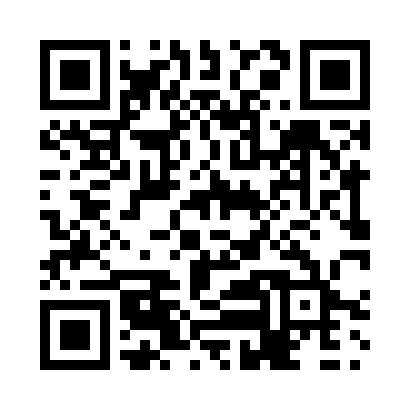 Prayer times for Prespatou, British Columbia, CanadaMon 1 Jul 2024 - Wed 31 Jul 2024High Latitude Method: Angle Based RulePrayer Calculation Method: Islamic Society of North AmericaAsar Calculation Method: HanafiPrayer times provided by https://www.salahtimes.comDateDayFajrSunriseDhuhrAsrMaghribIsha1Mon2:424:161:086:5810:0011:342Tue2:434:171:086:589:5911:343Wed2:434:181:096:579:5911:344Thu2:444:191:096:579:5811:335Fri2:444:201:096:579:5711:336Sat2:454:211:096:579:5611:337Sun2:464:231:096:569:5511:328Mon2:474:241:096:569:5411:329Tue2:474:251:106:559:5311:3110Wed2:484:271:106:559:5211:3111Thu2:494:281:106:549:5111:3012Fri2:504:291:106:549:5011:3013Sat2:504:311:106:539:4811:2914Sun2:514:331:106:539:4711:2815Mon2:524:341:106:529:4611:2816Tue2:534:361:106:519:4411:2717Wed2:544:371:106:509:4311:2618Thu2:554:391:116:509:4111:2619Fri2:554:411:116:499:4011:2520Sat2:564:421:116:489:3811:2421Sun2:574:441:116:479:3611:2322Mon2:584:461:116:469:3511:2223Tue2:594:481:116:459:3311:2224Wed3:004:501:116:449:3111:2125Thu3:014:521:116:439:2911:2026Fri3:024:531:116:429:2711:1927Sat3:034:551:116:419:2511:1828Sun3:044:571:116:409:2311:1729Mon3:054:591:116:399:2111:1630Tue3:065:011:116:389:1911:1531Wed3:075:031:116:369:1711:14